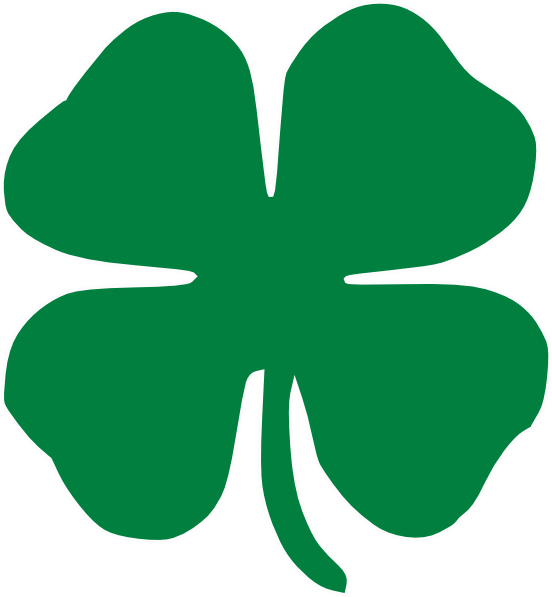 Statewide Regional Nursing Meeting Dates 3/1/2017 	10:00 - 12:00pm 	Region 1 Community NursesCharlottesville LFSVA office at 967 2nd Ave SE Charlottesville Va 22902 (in the Portico Complex)Community Contacts:  Jessa Layne: (434) 907-7381 and Christina Holland: (540) 589-20763/13/2017	11:00 – 1:00pm	Region 4 Community Nurses		Take Note: Location: DARs Offices at 8004 Franklin Farms Drive, Henrico 232293/16/2017	2:00 – 4:00pm		Region 2 Community NursesLocation: Arc of Greater Prince William   at 13505 Hillendale Dr. Woodbridge, VA 221933/TBD/2017	11:00 – 1:00pm 	Region 3 Community Nurses		Usually meets the 4th Friday of the monthLocation:   REACH  at 824 West Main Street Radford, VA 24141  (next to family dollar)
Community Contacts:  Carrie Browder Phone: (540) 558-80113/27/2017	11:00- 1:00pm   	Region 5 Community NursesLocation: Versability   at 2520    58th Street. Hampton, VA 23661For updated happenings at DBHDS be sure to frequent the web site!http://www.dbhds.virginia.gov/individuals-and-families/office-of-integrated-health